муниципальное казенное дошкольное образовательное учреждениегорода Новосибирска«Детский сад № 432 комбинированного вида"____________________________________________________Краткосрочный проект по теме «Новогодняя игрушка своими руками» в старшей группе № 5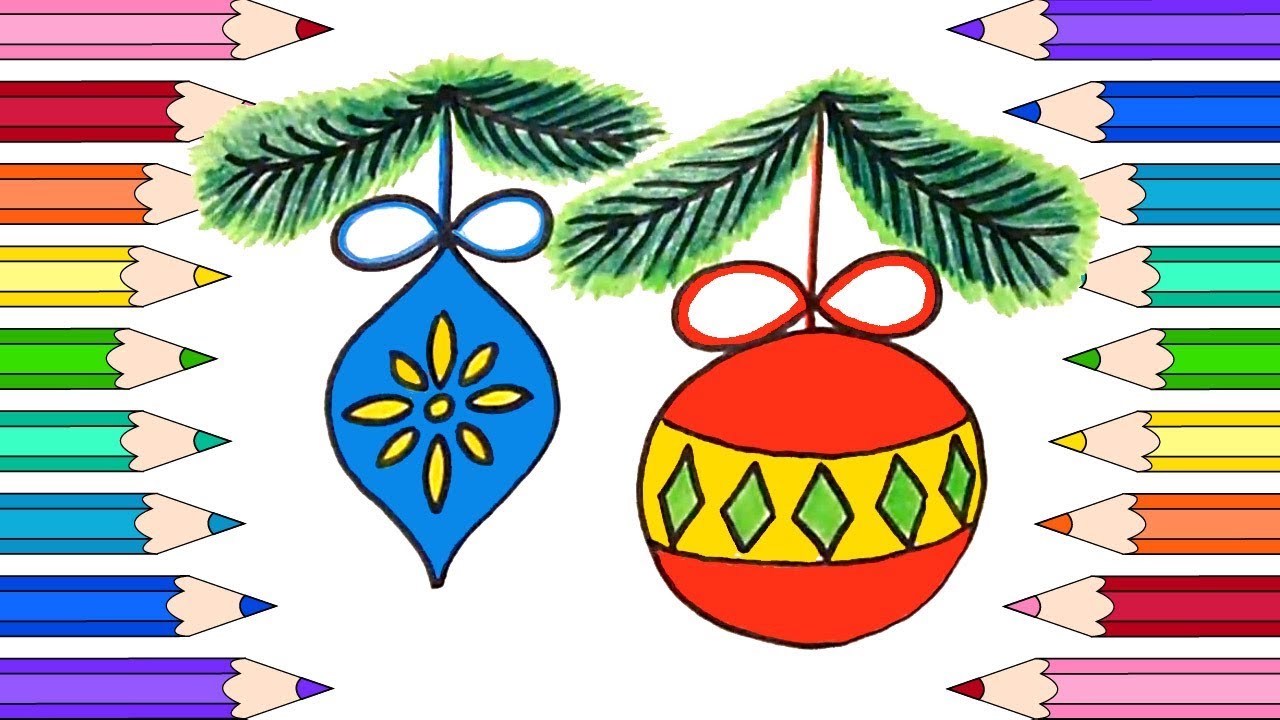 Выполнили педагоги: Старенькова М.А. – высшая кв.к.Куликова А.Г. - I кв.к.г. Новосибирск 2019Актуальность проекта.Время новогодних праздников – это время волшебства и таинственных превращений, время красивой, доброй сказки, которая приходит в каждый дом. Все с нетерпением ждут встречи Нового года, и каждая семья занята предновогодними покупками. Красочно сверкающие витрины магазинов приглашают нас приобрести новогодние товары, а ведь когда - то самым дорогим новогодним украшением считалась игрушка, сделанная своими руками. Процесс изготовления игрушек объединял, сплачивал всю семью, каждый старался сделать, что - то особенное, неповторимое для украшения своей ёлки и дома.Проблема проекта.- Развитие связной речи, расширение словарного запаса детей, развитие фантазии, творчества.- Формирование  коммуникативных навыков детей, умений поддерживать доброжелательные отношения между детьми в совместной деятельности.Цель проекта.К Новому году украсить ёлку или интерьер своей комнаты игрушками, сделанными своими руками.Задачи проекта.- Создать радостное настроение в преддверии Нового года, вызвать у детей интерес и желание самостоятельно изготавливать игрушки и украшать ими.- Познакомить с разновидностью и этапами изготовления новогодних игрушек.- Способствовать активному вовлечению родителей в совместную деятельность с ребёнком.Методы, используемые в проекте.Беседы, чтение художественной литературы, игровая деятельность, ручной труд, взаимодействие с семьей.Предполагаемые результаты проекта.Радость от выполнения новогодней игрушки своими руками.Вовлечение родителей в совместную деятельность с ребенком.Проявление бережного отношения к игрушкам.Тип проекта.Познавательно-творческий, однодневный.Участники проекта.Воспитатель, дети подготовительной группы, родители.Этапы проекта.1. Организационный этап.- Подготовка к беседе с детьми о новогоднем празднике.- Подбор иллюстративного материала.- Подбор материалов, необходимых для изготовления новогодней игрушки.- Подбор музыкального репертуара.- Подбор художественной литературы.- Привлечение родителей к текущему проекту.2. Продуктивный этап.Проведение беседы с детьми:- Как называется самый любимый зимний праздник?- Какие персонажи являются главными в Новогодний праздник?- Чем украшают ёлку на Новый год?- Какие новогодние игрушки вы знаете?- Из чего делают новогодние игрушки?- Как мы можем подготовиться к встрече Нового года?Составление детьми рассказов «Как наша семья встречает  Новый Год».Непосредственное изготовление игрушки:Для изготовления детьми была выбрана белоснежная снежинка. Что же нам для этого нужно? Полоски белой бумаги, круги, клей, лента для подвешивания и украшения. Сколько надо полосок бумаги и какой длины, сколько надо кругов? Снежинки имеют 6 лучиков. Значит необходимо 6 длинных полосок и 12 коротких, а также 2 одинаковых круга.    Изготовление детьми снежинок для украшения своей комнаты. Украсить снежинки было решено дома с родителями.   В свободное время были прочитаны стихи В.Берестова «Новогоднее происшествие» и К. Чуковского «Ёлка». Также, в течение дня дети повторили стихи к Новогоднему утреннику.   Учитывая, что ведущим видом деятельности детей является игра, были использованы дидактические игры «Подбери словечко» (Дед Мороз какой? и т.д.) и «Четвертый лишний» (на новогоднюю тематику). На прогулке дети играли в подвижную игру «Два мороза».В вечернее время были прослушаны песни про новогодние игрушки.Были реализованы следующие формы взаимодействия с семьей:- поиск в интернете раскрасок с новогодней тематикой;- просмотр вместе с детьми мультфильмов на новогоднюю тему;- совместная творческая работа родителей и детей «Новогодняя игрушка».3. Презентативный этап.Выставка творческих работ детей в раздевальной комнате. Дети были очень довольны своими, так необходимыми перед Новым годом, поделками. А родители были довольны тем, что их дети довольны.4. Заключительный этап.- Выставка творческих работ детей.- Совместная деятельность родителей с детьми по украшению новогодней снежинки, сделанной своими руками.- Украшение елки или интерьера своей комнаты.ПриложениеПриложение 1.Проведение беседы с детьми.Отгадывание загадки:Все на елочке игрушки: бусы, шарики, хлопушки.Ребятня подарков ждет. Что за праздник? (Новый Год)Правильно, ребята, скоро наступит наш любимый зимний праздник – Новый Год. А вы ждете его? Почему? (Дети отвечают на вопросы).Традиция отмечать Новый Год 1 января появилась 300 лет назад. Указ издал Петр 1. А вы знаете почему мы отмечаем его в 12 часов ночи? В 12 часов ночи мы прощаемся со старым годом и встречаем Новый. По царскому указу жители нарядили дома еловыми ветками, а на них повесили конфеты, фрукты, орехи.Какие персонажи являются главными в Новогодний праздник? (Дед Мороз и Снегурочка, Дед Мороз дарит всем подарки, А Снегурочка помогает ему.)Ребята, а как же вы с семьей встречаете Новый год? Это наряженная елка, праздничный ужин, бой курантов, Снегурочка, Дед Мороз кладет под елку подарки. А о подарках он узнает из наших писем. (Рассказы детей.)Ребята, а у кого дома уже стоит нарядная елка? (Ответы детей.) Чем можно украшать елку, какими игрушками и украшениями? (Ответы детей). Из чего делают новогодние игрушки? (Ответы детей: из стекла, пластика, бумаги, ткани.) Как же мы с вами можем подготовиться к встрече Нового года? (Ответы детей: помочь родителям украсить дом и елку, выучить праздничные стихи и песни, сделать что – нибудь своими руками).Приложение 2.Аппликация.Тема «Снежинка».Цель: активизировать творческий интерес, положительные эмоции, продолжать учить детей создавать композицию из отдельных подготовленных деталей, развивать зрительное восприятие, мелкую моторику рук.Материалы: полоски бумаги белого цвета разного размера, белая бумага, шаблон круга, клей, ножницы, атласная лента.Предварительная работа: беседа с детьми о новогоднем празднике, новогодних игрушках, рассматривание иллюстраций поделок новогодних игрушек.Ход:Рассмотреть готовую снежинку. Из чего она состоит? (Из полосок бумаги разной длины, из кругов.) Сколько нужно полосок? (6 длинных и 12 коротких) Сколько нужно кружочков? (2)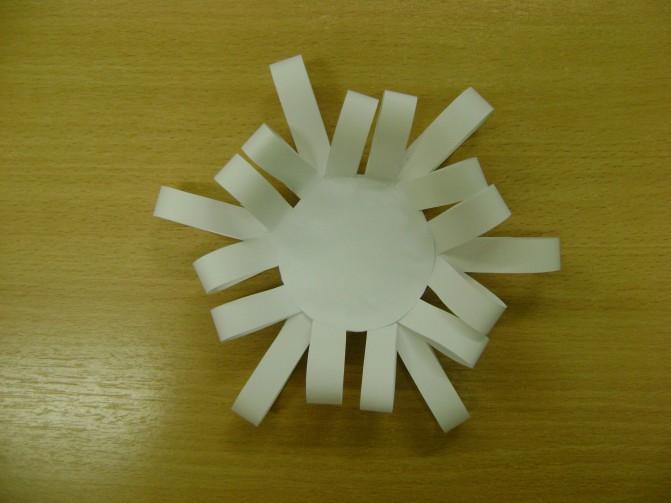 Дети подготавливают полоски в нужном количестве нужной длины. С помощью шаблона рисуют круги на бумаге и вырезают.Физкультурная минутка:Дети встают в круг, проговаривают слова и выполняют движения.Наступает Новый Год (хлопают в ладоши)Дети водят хоровод (идут по кругу, руки сцеплены)Висят на елке шарики (соединяют пальцы поочередно, образуя шар)Светятся фонарики (на уровне лица показать «Фонарики»)Вот сверкают льдинки (поочередно сжимают и разжимают кулаки)Кружатся снежинки (плавно двигать кистями)В гости Дед Мороз идет (хлопают по коленям ладонями)Всем подарки он несет (потирают ладони)Чтоб подарки посчитать, будем пальцы загибать(Счет от 1 до 10, загибая пальцы).Дети садятся на места. Склеивание концов полосок бумаги. Приклеивание полосок к кругу. Воспитатель напоминает, что сначала нужно приклеить длинные полоски, а затем короткие. Сверху приклеить второй круг. Продеть в одно колечко отрезок ленты, завязать узелок. Серединку снежинок ребята решили украсить дома с родителями.Ребята, вечером родители полюбуются вашими снежинками и порадуются вашим умениям.Приложение 3.Стихи для чтенияВ.Берестов «Новогоднее происшествие»Простые игрушки сквозь щелкуОднажды увидели елку:«Давайте – ка елку нарядим!Залезем на ветки и сядем!»Полезли на елку игрушки.Мартышка уже на верхушке.Под Мишкою ветка прогнулась,Под Зайчиком чуть покачнулась.Цыплята висят, как фонарики,Матрешки – как пестрые шарики…«Эй, елочные игрушки,Снегурочки, звезды, хлопушки,Стекляшки витые, литые,Серебряные, золотые!Пока вы пылились на полке,Мы все очутились на елке!Сейчас ребятишек обрадуем!Ой, батюшки! Падаем! Падаем!»К. Чуковский «Елка»Были бы у елочки ножки,Побежала бы она по дорожке.Заплясала бы она вместе с нами,Застучала бы она каблучками.Закружились бы на елочке игрушки –Разноцветные фонарики, хлопушки.Завертелись бы на елочке флагиИз пунцовой, из серебряной бумаги.Засмеялись бы на елочке матрешкиИ захлопали б от радости в ладошки.Потому что у ворот постучался Новый год!Новый, новый, молодой, с золотою бородой!Приложение 4.Дидактическая игра «Подбери словечко»Цель: развитие лексико – грамматического строя речи.Описание: воспитатель предварительно проводит беседу о новогоднем празднике. Затем предлагает детям прослушать слова и подобрать к ним родственные.Дед Мороз…какой?...старый, добрый, седой и т.д. Снегурочка…какая?... Елка….. Подарок…..Елочные игрушки…..Дидактическая игра «Четвертый лишний»Цель: развитие познавательных процессов, закрепление умения группировать и классифицировать предметы по признаку.Описание: детям называется четыре предмета. Ребенок должен выбрать лишний и объяснить свой выбор.Метель, буран, ливень, снегопад (ливень)Береза, тополь, ель, ива (ель)Хлопушки, звездочки, воздушные шарики, фонарики (воздушные шарики)И т.д.Подвижная игра «Два Мороза»Подготовка: на противоположных сторонах площадки отмечаются два города. Играющие делятся на 2 команды и располагаются в них. В середине площадки размещаются братья Морозы: Красный Нос и Синий Нос.Ход игры: по команде два Мороза обращаются к игрокам со словами:Мы – два брата молодые, два Мороза удалые:Я – Мороз Красный Нос, я – Мороз Синий Нос.Кто из вас решится в путь – дороженьку пуститься?Ребята хором отвечают: «Не боимся мы угроз и не страшен нам мороз!» И начинают перебегать из одного города в другой. Морозы их ловят. Тот, кого запятнали, считается замороженным и остается стоять на месте с распростертыми руками, преграждая путь остальным. Когда замороженных становится так много, что трудно перебегать, игра прекращается.